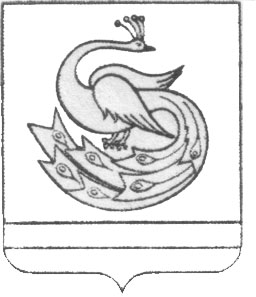                  ГЛАВА БОРИСОВСКОГО СЕЛЬСКОГО ПОСЕЛЕНИЯПЛАСТОВСКОГО  МУНИЦИПАЛЬНОГО РАЙОНАП О С Т А Н О В Л Е Н И Е« 30   »      03            2017г.                 	№ 20 О проведении весеннихсубботников по санитарной очисткеи благоустройству сельскогопоселения      В целях очистки Борисовского  сельского поселения от зимних накоплений мусора и приведения всех территорий в должное санитарное состояние, а так же проведения дальнейшей работы по поддержанию чистоты и порядка на территории Борисовского сельского поселенияПОСТАНОВЛЯЮ:   1. Создать комиссию по проведению весенних субботников и утвердить ее состав:Запьянцева Л.Н.- специалист 1 категории Борисовского сельского поселения-                    председатель  комиссииХлебникова О.В.- инспектор по земельным отношениям Щеголев В.В.- мастер участка ООО «РУК»Постников А.В.- участковый инспектор отдела МВД в г.Пласт (по согласованию)Карсакова И.Г.- инспектор Совета депутатов Борисовского сельского поселения    2.Всем руководителям предприятий, организаций, учреждений всех форм собственности, арендаторам, домовладельцам рекомендовать, начиная с 14 апреля 2017 года, провести работы по уборке закрепленных территорий, улиц, скверов, дорог, объектов коммунального хозяйства и постоянно поддерживать чистоту указанных территорий (приложение 1,2).    3.Привести в порядок фасады , ограждения, вывески, организовать посадку цветов.    4. Предприятиям, не имеющим цветников, подготовить их до 09.05.2017 года.    5.Санитарным днем установить каждую пятницу недели. Перед магазинами, торговыми киосками и ларьками мусор должен убираться ежедневно.Опубликовать настоящее постановление разместить на официальном сайте Борисовского сельского поселения в сети «Интернет»Организацию выполнения настоящего постановления возложить на специалиста 1 категории  Запьянцеву Л.Н.Глава  Борисовского сельского поселения                               А.С.  Фроловприложение 1 к постановлению Администрации Борисовского сельского поселения от «_30_»   03     2017г. № 20Мероприятия по санитарной очистке территории Борисовского сельского поселения (указаны исполнители и участки по очистке мусора)   Закрепить территории за предприятиями, организациями, учреждениями независимо от форм собственности, арендаторами, домовладельцами по наведению порядка в соответствии с санитарными требованиями.Администрация Борисовского сельского поселения – прилегающая территория до улицы Школьная, до переулка Российский. Разбивка клумб.МКОУ СОШ  № 17 – очистка отведенного участка до дороги улицы Школьная, переулка Мостового, весь левый берег реки «Каменка». Разбивка клумб.МКДОУ д\с № 14 – прилегающая территория, территория вокруг ограждения до дороги. Разбивка клумб. Дом культуры - прилегающая территория, территория вокруг ограждения до дороги. Разбивка клумб. Контора ООО «Борисовское», АТС, почта, прилегающая территория в радиусе .Лесхоз – территория в радиусе 15 м. до проезжей части.  Магазины «Копеечка», «Сударушка», «Мир продуктов», РАЙПО, киоск у магазина «Копеечка» ежедневная уборка территории в радиусе .; ремонт фасадов, вывесок. Подстанция, участок РЭС уборка территории в радиусе .ООО «РУК» уборка территории в радиусе .Водопровод уборка территории в радиусе .Частные владельцы домов - уборка прилегающих ко дворам территорий до дороги от мусора, камней, дров, стройматериалов. Убрать с придомовых территорий все автотранспортные средства. Скос сорной растительности.приложение 2  к постановлению Администрации Борисовского сельского поселения от «_30_»      03     2017г. №_20_Мероприятия по санитарной очистке территории Борисовского сельского поселения (указаны исполнители и участки по очистке мусора)   Закрепить территории за предприятиями, организациями, учреждениями независимо от форм собственности, арендаторами, домовладельцами по наведению порядка в соответствии с санитарными требованиями.                                                  с.В-СанаркаМКОУ СОШ  № 18 – очистка отведенного участка до дороги улицы Садовая, сад через дорогу, территория вокруг  изгороди школы. Разбивка клумб.МКДОУ д\с № 15 – прилегающая территория, территория вокруг ограждения до дороги. Разбивка клумб. Дом культуры, библиотека - прилегающая территория, территория вокруг ограждения до дороги и до озера. Разбивка клумб. Почта, прилегающая территория в радиусе .Лесничество – территория в радиусе 15 м. до проезжей части. ООО «РУК» уборка территории в радиусе .Магазины «Перекресток», «Легенда», «Белочка», «Копеечка», «Теремок» , магазин ИП Смирнов ежедневная уборка территории в радиусе .; ремонт фасадов, вывесок. Частные владельцы домов - уборка прилегающих ко дворам территорий до дороги от мусора, камней, дров, стройматериалов. Убрать с придомовых территорий все автотранспортные средства. Скос сорной растительности.